REQUEST FOR PROPOSALS FOR MUNICIPAL, STATE AND MULTIFAMILY SOLAR TECHNICAL ASSISTANCEPURPOSE The Connecticut Green Bank (“Green Bank”) seeks proposals from qualified firms (“Contractor”) for technical assistance in developing and managing state, municipal and affordable multifamily solar projects.GREEN BANK BACKGROUNDThe Green Bank was established by the Connecticut General Assembly in 2011. As the nation’s first green bank, it is leading the clean energy finance movement by leveraging public and private funds to scale-up renewable energy deployment and energy efficiency projects across Connecticut. The Green Bank’s success in accelerating private investment in clean energy is helping Connecticut create jobs, increase economic prosperity, promote energy security and address climate change. In 2017, the Green Bank received the Innovations in American Government Award from the Harvard Kennedy School Ash Center for Democratic Governance and innovation for their “Sparking the Green Bank Movement” entry. For more information about the Green Bank, please visit www.ctgreenbank.com.PROGRAM BACKGROUNDThe Green Bank Solar Marketplace Assistance Program (Solar MAP) helps Connecticut state agencies and municipalities go solar using its financing products.  Through this program, the Green Bank provides turnkey support that simplifies every step of the process so partners can access renewable energy and energy savings with fewer challenges and roadblocks. Solar MAP provides comprehensive site assessment, feasibility, and design, secures incentives and partnerships for financing and Engineering, Procurement & Construction (EPC) services. Property owners contract with the Green Bank for each project using Green Bank financing products, such as the Solar Power Purchase Agreement or Solar Lease. The Green Bank also looks to provide project development support to property owners of affordable multifamily properties. Eligible properties recently were granted access to the Residential Renewable Energy Solutions (RRES) program and the Green Bank seeks to scale solar and storage deployment in this sector.SCOPE OF SERVICES The Green Bank seeks proposals for two different areas of support. Bidders are not required to submit proposals for all scope of services or sectors outlined here. For instance, a Bidder may submit a proposal for Solar and Storage Technical Assistance for only the affordable multifamily sectorSolar and Storage Development Technical AssistanceThe Green Bank is seeking technical assistance to expand the deployment of solar and battery storage to more municipal, state, and affordable multifamily facilities by aggregating demand across several properties to create groups of projects with similar development timelines. Broadly, the Green Bank seeks assistance with site due diligence, project development, and the development, release and management of a request for proposals (RFP) for engineering, procurement and construction (EPC) services in each. The scope of services includes:Support customer outreach and educationProject site due diligence, including but not limited to:Collection of utility and facility information, including analysis of utility billsSite visits to determine technical, environmental and logistical viabilityDevelopment of site plans and reports, including but not limited to:System design and layoutPoint of interconnectionProposed trench pathBattery storage assessments, including a pro forma with all applicable revenue streams for sites that are feasibleTechnical assistance with drafting an RFP for EPC services for projects identified in items b, c, and d, including but not limited to:Inclusion of site details specific to system sizing and findings from b, c, and d.Inclusion of technical and engineering information such as metering, permitting, commissioning or other details required by the Green Bank or customersInclusion of any customer construction requirements such as scheduling, time of work restrictions, or personnel requirements that the Contractor identifies during a, b, and c.Facilitation of site visits for prospective biddersManagement and assistance with evaluation of RFP submissionsTechnical assistance on individual project development, including but not limited to preparation of documentation for interconnectionAdditional general support:Improving financial model inputs and simulationsSupporting program oversight and managementSupport development of battery storage and EV charging stations offerings as well as potential expansions of programs to other sectors such as affordable multi-family facilities.Construction OversightThe Green Bank is seeking a contractor to provide oversight of selected state, municipal or affordable multifamily solar and storage projects. The scope of services include but are not limited to:Perform on-site visits to ensure progress to milestones, adherence to contracts and quality of workAdvise on issues including construction costs, scheduling, and change ordersProvide review and approval of contractor design documentsV. 	REQUIREMENTSPREFERRED QUALIFICATIONSTwo years of experience with all aspects of the development or construction of distributed energy projectsExtensive knowledge of Connecticut’s solar and storage regulatory and incentive structuresQualified engineer on staffPROPOSAL PROCESSEach bidder shall carefully examine the RFP and any and all amendments, exhibits, revisions, and other data and materials provided with respect to this RFP process. Bidders are not required to submit proposals for all scope of services or sectors outlined in this RFP. For instance, a Bidder may submit a proposal for Solar and Storage Technical Assistance for only the affordable multifamily sector. Bidders should familiarize themselves with all proposal requirements prior to submitting their proposal. Should the bidder note any discrepancies, require clarifications or wish to request interpretations of any kind, the bidder shall submit a written request to Mackey Dykes, by email at mackey.dykes@ctgreenbank.com. Green Bank shall respond to such written requests in kind and may, if it so determines, disseminate such written responses to other prospective bidders. If Contractor is interested in submitting a proposal, the following requirements should be observed:Proposals must be received no later than 5pm ET on August 2nd, 2023. Proposals received after the aforementioned date and time may not be considered in Green Bank’s sole discretion.Proposals shall be submitted electronically to Mackey Dykes at the following email address: mackey.dykes@ctgreenbank.com. The subject line should be identified as: “Proposal for Municipal and State Solar Development Assistance”.  Contractors may be required to interview with Green Bank staff if deemed necessary.PROPOSAL FORMATThe following format should be followed in order to provide Green Bank with a working basis on which to compare one proposal with another. Each of the elements within this outline is expected to be addressed in any submitted proposal. However, additions may be made where necessary for purposes of clarification or amplification. Please limit proposals to no more than five pages.EXECUTIVE SUMMARYGeneral background of Contractor, including history of the company, number of employees, clients and solar development experience.Listing of three (3) clients for reference for whom Contractor has performed similar services as those contemplated by this RFP. Please include the name, email, and telephone number(s) of the contact person at each reference. References for clients in Connecticut are a plus.Description of any litigation, pending judgments, etc., which could affect the proposer's ability to enter into an agreement with Green Bank. A description of the circumstances involved in any defaults by the proposer. If you have been subjected to any outside audits in the past three years, state by whom the audit was performed, for whom, the facility involved, and the results of the audit.Include in the proposal any other information you may deem relevant or helpful in Green Bank's evaluation of Contractor or proposal.TECHNICAL REQUIREMENTS All proposals which comply with submittal requirements will:Set forth Contractor’s areas of expertise from the description above.  Describe your overall approach, plans, and qualifications for accomplishing the specific services described above.Provide an example of a solar and/or storage assessment.Provide the names of the employees in your company who would be assigned to this project, give a description of each person’s experience and qualifications, indicate probable areas of responsibility.COST OF SERVICES Please provide your proposed costs for the completion of this project in its entirety. Preference will be given to cost models that tie Green Bank payment to meeting project milestones.  Cost estimates will be considered as “not to exceed” quotations, except to the extent that the assumed scope is changed by mutual agreement in writing. CII as a political subdivision of the State of Connecticut is exempt from the payment of excise, transportation, and sales taxes, and these taxes therefore must not be included in the price quoted.  If Contractor has discounted rates for governmental entities such as Green Bank, then please provide such rates.VI.	GENERAL TERMS AND CONDITIONSIf Contractor elects to respond to this RFP, submission of your proposal assumes the acceptance of the following understandings:Green Bank reserves the right to reject any or all of the proposals received in response to the RFP, to waive irregularities or to cancel or modify the RFP in any way, and at any Green Bank chooses, in its sole discretion, if Green Bank determines that it is in the interest of Green Bank.Green Bank further reserves the right to make awards under this RFP without discussion of the proposals received. Proposals should be submitted on the most favorable terms from a technical, qualifications, and price standpoint. Green Bank reserves the right not to accept the lowest priced proposal.Proposals must be signed by an authorized officer of the Contractor. Proposals must also provide name, title, address and telephone number for individuals with authority to negotiate and contractually bind Contractor, and for those who may be contacted for the purpose of clarifying or supporting the information provided in the proposal.Green Bank will not be responsible for any expenses incurred by any proposer in conjunction with the preparation or presentation of any proposal with respect to this RFP.Green Bank’s selection of a Contractor through this RFP is not an offer and Green Bank reserves the right to continue negotiations with the selected Contractor until the parties reach a mutual agreement.  Contractor will execute a Professional Service Agreement (PSA) as set forth in the attached Exhibit A.  If the Contractor does not agree with any of the specific terms set forth in the PSA, the Contractor must set forth such terms and rationale in your response to this RFP. Green Bank is subject to the requirements outlined in Sections 16-245n of the Connecticut General Statutes.  GREEN BANK SHALL HAVE NO LIABILITY OR OBLIGATION OF ANY SORT HEREUNDER, INCLUDING, WITHOUT LIMITATION, IF FOR ANY REASON OR NO REASON A BINDING AGREEMENT IS NOT ENTERED INTO WITH ANY PROPOSER. IN MAKING ITS SELECTION OF A SUCCESSFUL BIDDER, GREEN BANK MAY CONSIDER ANY AND ALL FACTORS AND CONSIDERATIONS WHICH GREEN BANK, IN ITS SOLE DISCRETION, DEEMS RELEVANT, THE RELATIVE IMPORTANCE OF WHICH SHALL BE IN THE SOLE DISCRETION OF GREEN BANK	STANDARD PROFESSIONAL SERVICES AGREEMENT		This Standard Professional Services Agreement (“Agreement”) is made on INSERT DATE (“Effective Date”), by and between the CONNECTICUT GREEN BANK (“Green Bank”), a quasi-public agency of the State of Connecticut, having its business address at 75 Charter Oak Avenue, Suite 1-103, Hartford, CT 06106, and INSERT NAME (“Consultant”), having its business address at INSERT ADDRESS. Green Bank and Consultant together are the Parties and each individually is a Party to this Agreement.	WHEREAS, INSERT SUMMARY LANGUAGE AS NECESSARY; and	WHEREAS, INSERT SUMMARY LANGUAGE AS NECESSARY;	NOW, THEREFORE, Green Bank and Consultant, intending to be legally bound, agree as follows:1.	 Scope of Services. Consultant shall provide Green Bank with professional consulting services (“Work”) as detailed in Consultant’s proposal in Attachment A, which is incorporated into this Agreement. In the event of a conflict between the terms and conditions in this Agreement and the terms and conditions in the Proposal, this Agreement shall control. [INSTEAD OF AN ATTACHMENT, YOU MAY DROP-IN THE SCOPE OF SERVICES.]  2.	Period of Performance.  Green Bank agrees to retain Consultant, and Consultant agrees to perform the Work under this Agreement, beginning on the Effective Date and ending twelve (12) months from the Effective Date (“Period of Performance”), unless earlier terminated in accordance with Section 8 of this Agreement.  The Parties can extend the Period of Performance only by a written amendment to this Agreement signed and dated by Green Bank and Consultant.  3.	Payment.  Green Bank agrees to pay Consultant for the Work performed within the Scope of Services of this Agreement, but in an amount not-to-exceed INSERT AMOUNT inclusive of hourly fees and any other expenses.  The person(s), and their title and their hourly rate, performing the Work under this Agreement are as follows:	INSERT NAME(S) AND TITLE(S)		INSERT HOURLY RATEThe not-to-exceed amount of this Agreement can be modified by the Parties only by a written amendment signed and dated by Green Bank and Consultant prior to any Work to be performed by Consultant which would result in payments in excess of the not-to-exceed amount of this Agreement.  4.	Invoices.  Consultant shall submit itemized monthly invoices with detailed accounting for hourly fees and expenses.  Out of pocket expenses shall be billed at cost with receipt.  Expenses above $75.00 are subject to the Green Bank’s prior written approval [only if applicable, otherwise remove].  All invoices shall be subject to Green Bank’s approval for conformity with the terms and conditions of this Agreement.  For approved invoices, Green Bank will pay Consultant within thirty (30) days of receipt by Green Bank of an invoice.  Consultant agrees to include the PSA #, which can be found at the top of this Agreement, on all invoices submitted to Green Bank in connection with Work performed under this Agreement.  Invoices shall be submitted to:	Connecticut Green Bank	75 Charter Oak Avenue	Suite 1-103	Hartford, CT 06106	Attn: Accounts Payable DepartmentUnder no circumstances will Green Bank accept invoice(s) submitted by consultant which the total amount of the invoice(s) exceeds the not-to-exceed amount of this Agreement.  5.	Subcontracting or Assignment.  Consultant shall not subcontract, assign, or delegate any portions of the Work under this Agreement to any other person or entity not identified in Section 3, above, without prior written approval from Green Bank.6.	Independent Contractor.  Consultant understands that it is acting as an independent contractor and shall not hold itself out as representing or acting in any manner on behalf of Green Bank except within the Scope of Work of this Agreement or any other active agreements between Green Bank and Consultant.7.	Disclosure of Information.  Consultant agrees to disclose to Green Bank any information discovered or derived in the performance of the Work required under this Agreement.  Consultant shall not disclose to others any such information, any information received or derived in performance of this Agreement, or any information relating to Green Bank without the prior written permission of Green Bank, unless such information is otherwise available in the public domain.8.	Termination.  (a) This Agreement may be terminated by either Party giving ten (10) business days prior written notice to the other Party.  In the event of such termination, Green Bank shall be liable only for payment in accordance with the payment provisions of the Agreement for the Work actually performed prior to the date of termination.  (b) If this Agreement is not renewed at the end of this term, or is terminated for any reason, the Contractor must provide for a reasonable, mutually agreed period of time after the expiration or termination of this Agreement, all reasonable transition assistance requested by Green Bank, to allow for the expired or terminated portion of the services to continue without interruption or adverse effect, and to facilitate the orderly transfer of such services to Green Bank or its designees. Such transition assistance will be deemed by the Parties to be governed by the terms and conditions of this Agreement, except for those terms or conditions that do not reasonably apply to such transition assistance. Green Bank will pay the Contractor for any resources utilized in performing such transition assistance at the most current rates provided by this Agreement. If there are no established contract rates, then the rate shall be mutually agreed upon. If Green Bank terminates this Agreement for cause, then Green Bank will be entitled to offset the cost of paying the Contractor for the additional resources the Contractor utilized in providing transition assistance with any damages Green Bank may have otherwise accrued as a result of said termination.9.	Indemnification and Limitation of Liability.  Consultant agrees, to the fullest extent permitted by law, to indemnify and hold harmless Green Bank, its officers, directors, and employees against all damages, liabilities, or costs, including reasonable attorneys’ fees and defense costs, to the extent caused by the Consultant’s negligent performance of professional services under this Agreement and that of its sub-consultants or anyone for whom the Consultant is legally liable.Neither Party shall be liable to the other Party for indirect, incidental, punitive, special, or consequential damages arising out of this Agreement, even if the Party has been informed of the possibility of such damages, including but not limited to, loss of profits, loss of revenues, failure to realize expected savings, loss of data, loss of business opportunity, or similar losses of any kind.  However, this limitation shall not apply to damages of any kind related to criminal, intentional, reckless, or grossly negligent conduct or omissions on the part of either Party. 10.	Quality of Service.  Consultant shall perform the Work with care, skill, and diligence in accordance with the applicable professional standards currently recognized by his/her profession, and shall be responsible for the professional quality, technical accuracy, completeness, and coordination of all work product and/or Work furnished under this Agreement. If Consultant fails to meet applicable professional standards, Consultant shall, without additional compensation, correct or revise any errors or deficiencies in any work product and/or Work furnished under this Agreement. 11.	Severability.  In the event that any one or more of the provisions contained in this Agreement shall be held to be invalid, illegal, or unenforceable in any respect, then such invalidity, illegality, or unenforceability shall not affect any other provisions of this Agreement, and all other provisions shall remain in full force and effect.  If any provision of this Agreement is held to be excessively broad, then that provision shall be reformed and construed by limiting and reducing it to be enforceable to the maximum extent permitted by law.12.	Entire Agreement.  This Agreement constitutes the entire agreement of the Parties hereto, and supersedes any previous agreement or understanding.  This Agreement may not be modified or extended except in writing executed by the Parties.13.	Governing Law.  The validity, interpretation, and performance of this Agreement shall be governed by the laws of the State of .  All disputes which arise in connection with, or in relation to, this Agreement or any claimed breach thereof shall be resolved, if not sooner settled, by litigation only in  or the Federal Court otherwise having subject matter jurisdiction over the dispute and not elsewhere, subject only to the authority of the Court in question to order changes of venue.  To this end, Consultant waives any rights it may have to insist that litigation related to this Agreement to which Consultant is a party be had in any venue other than the above court, and covenants not to sue Green Bank in court other than the above courts with respect to any dispute related to this Agreement.14.	Non-Discrimination.For purposes of this Section, “Contractor”, “contractor” and “Consultant” shall have the same meaning, “Contract”, “contract” and “Agreement” shall have the same meaning and other otherwise undefined terms have the meaning ascribed to them in Connecticut General Statutes § 4a-60g.Pursuant to Connecticut General Statutes § 4a-60:The Contractor agrees and warrants that in the Performance of this Contract such Contractor will not discriminate or permit discrimination against any person or group of persons on the grounds of race, color, religious creed, age, marital status, national origin, ancestry, sex, gender identity or expression, status of a veteran, intellectual disability, mental disability or physical disability, including, but not limited to, blindness, unless it is shown by such Contractor that such disability prevents Performance of the work involved, in any manner prohibited by the laws of the United States or of the State of Connecticut; and the Contractor further agrees to take affirmative action to ensure that applicants with job-related qualifications are employed and that employees are treated when employed without regard to their race, color, religious creed, age, marital status, national origin, ancestry, sex, gender identity or expression, status of a veteran, intellectual disability, mental disability or physical disability, including, but not limited to, blindness, unless it is shown by the Contractor that such disability prevents performance of the work involved;the Contractor agrees, in all solicitations or advertisements for employees placed by or on behalf of the Contractor, to state that it is an "affirmative action equal opportunity employer" in accordance with regulations adopted by the Commission on Human Rights and Opportunities (the “Commission”);the Contractor agrees to provide each labor union or representative of workers with which the Contractor has a collective bargaining agreement or other contract or understanding and each vendor with which the Contractor has a contract or understanding, a notice to be provided by the Commission, advising the labor union or workers’ representative of the Contractor's commitments under this Section and to post copies of the notice in conspicuous places available to employees and applicants for employment;the Contractor agrees to comply with each provision of this Section and Connecticut General Statutes §§ 46a-68e and 46a- 68f and with each regulation or relevant order issued by said Commission pursuant to Connecticut General Statutes §§ 46a-56, 46a-68e and 46a-68f; andthe Contractor agrees to provide the Commission with such information requested by the Commission, and permit access to pertinent books, records and accounts, concerning the employment practices and procedures of the Contractor as relate to the provisions of this Section and Connecticut General Statutes § 46a-56. Pursuant to Connecticut General Statutes § 4a-60a:The Contractor agrees and warrants that in the performance of this Contract such Contractor will not discriminate or permit discrimination against any person or group of persons on the grounds of sexual orientation, in any manner prohibited by the laws of the United States or the State of Connecticut, and that employees are treated when employed without regard to their sexual orientation;the Contractor agrees to provide each labor union or representative of workers with which such Contractor has a collective bargaining Contract or other contract or understanding and each vendor with which such Contractor has a contract or understanding, a notice to be provided by the Commission advising the labor union or workers' representative of the Contractor's commitments under this Section, and to post copies of the notice in conspicuous places available to employees and applicants for employment;the Contractor agrees to comply with each provision of this Section and with each regulation or relevant order issued by said commission pursuant to Connecticut General Statutes §46a-56; andthe Contractor agrees to provide the Commission with such information requested by the Commission, and permit access to pertinent books, records and accounts, concerning the employment practices and procedures of the Contractor which relate to the provisions of this Section and Connecticut General Statutes §46a-56.Pursuant to subsection (c) of section 4a-60 and subsection (b) of section 4a-60a of the Connecticut General Statutes, the Contractor, for itself and its authorized signatory of this Contract, affirms that it understands the obligations of this section and that it will maintain a policy for the duration of the Contract to assure that the Contract will be performed in compliance with the nondiscrimination requirements of such sections. The Contractor and its authorized signatory of this Contract demonstrate their understanding of this obligation by either (A) having provided an affirmative response in the required online bid or response to a proposal question which asks if the contractor understands its obligations under such sections, or (B) initialing this nondiscrimination affirmation in the following box: 15.	Consulting Agreements Representation.  Pursuant to section 4a-81 of the Connecticut General Statutes, the Consultant and its authorized signatory represents that Consultant:[select response below by initialing]_____has NOT entered into any consulting agreements in connection with this Agreement._____has entered into consulting agreement(s) in connection with this Agreement, as described in the Consulting Agreement Representation attached hereto. The undersigned, being the person signing the Agreement, swears that the representation in this Section of the Agreement is true to the best of my knowledge and belief, and is subject to the penalties of false statement."Consulting agreement" means any written or oral agreement to retain the services, for a fee, of a consultant for the purposes of (A) providing counsel to a contractor, vendor, consultant or other entity seeking to conduct, or conducting, business with the state, (B) contacting, whether in writing or orally, any executive, judicial, or administrative office of the state, including any department, institution, bureau, board, commission, authority, official or employee for the purpose of solicitation, dispute resolution, introduction, requests for information, or (C) any other similar activity related to such contracts. "Consulting agreement" does not include any agreements entered into with a consultant who is registered under the provisions of chapter 10 of the Connecticut General Statutes as of the date such contract is executed in accordance with the provisions of section 4a-81 of the Connecticut General Statutes.16.	Campaign Contribution Restriction and Certification. For all state contracts, defined in section 9-612 of the Connecticut General Statutes as having a value in a calendar year of $50,000 or more, or a combination or series of such agreements or contracts having a value of $100,000 or more, the authorized signatory to this Agreement represents that they have received the State Elections Enforcement Commission’s notice advising state contractors of state campaign contribution and solicitation prohibitions, and will inform its principals of the contents of the notice. See https://seec.ct.gov/Portal/data/forms/ContrForms/seec_form_10_final.pdf. The Consultant makes the representations set forth in the Campaign Contribution Certification (OPM Form 1) attached hereto.17.	Occupational Safety and Health Act Compliance. Consultant certifies it (1) has not been cited for three or more willful or serious violations of any occupational safety and health act or of any standard, order or regulation promulgated pursuant to such act, during the three-year period preceding the date of the Agreement, provided such violations were cited in accordance with the provisions of any state occupational safety and health act or the Occupational Safety and Health Act of 1970, and not abated within the time fixed by the citation and such citation has not been set aside following appeal to the appropriate agency or court having jurisdiction or (2) has not received one or more criminal convictions related to the injury or death of any employee in the three-year period preceding the date of the Agreement.  18.	Large State Contract Representation for Contractor. Pursuant to section 4-252 of the Connecticut General Statutes and Acting Governor Susan Bysiewicz Executive Order No. 21-2, promulgated July 1, 2021, the Consultant, for itself and on behalf of all of its principals or key personnel who submitted a bid or proposal, represents:That no gifts were made by (A) the Consultant, (B) any principals and key personnel of the Consultant, who participate substantially in preparing bids, proposals or negotiating State contracts, or (C) any agent of the Consultant or principals and key personnel, who participates substantially in preparing bids, proposals or negotiating State contracts, to (i) any public official or State employee of the State agency or quasi- public agency soliciting bids or proposals for State contracts, who participates substantially in the preparation of bid solicitations or requests for proposals for State contracts or the negotiation or award of State contracts, or (ii) any public official or State employee of any other State agency, who has supervisory or appointing authority over such State agency or quasi-public agency;That no such principals and key personnel of the Consultant, or agent of the Consultant or of such principals and key personnel, knows of any action by the Consultant to circumvent such prohibition on gifts by providing for any other principals and key personnel, official, employee or agent of the Consultant to provide a gift to any such public official or State employee; and That the Consultant is submitting bids or proposals without fraud or collusion with any person.19.	Large State Contract Representation for Official or Employee of Quasi-Public Agency.  Pursuant to section 4-252 of the Connecticut General Statutes and Acting Governor Susan Bysiewicz Executive Order No. 21-2, promulgated July 1, 2021, the Green Bank official or employee represents that the selection of the most qualified or highest ranked person, firm or corporation was not the result of collusion, the giving of a gift or the promise of a gift, compensation, fraud or inappropriate influence from any person.20.	Limitation on Recourse.  All liabilities and obligations of Green Bank under this Agreement are subject and limited to the funding available under Connecticut law.21.	Non-impairment and Assessment.  As a further inducement for the Consultant to enter into this Agreement, subsection (h) of section 16-245n of the Conn. General Statutes is incorporated into this Agreement.22.	Freedom of Information Act.  Green Bank is a “public agency” for purposes of the Connecticut Freedom of Information Act (“FOIA”).  This Agreement and information received pursuant to this Agreement will be considered public records and will be subject to disclosure under the FOIA, except for information falling within one of the exemptions in Conn. Gen. Stat. Sections § 1-210(b) and § 16-245n(d).    Because only the particular information falling within one of these exemptions can be withheld by Green Bank pursuant to an FOIA request, Consultant should specifically and in writing identify to Green Bank the information that Consultant claims to be exempt.  Consultant should further provide a statement stating the basis for each claim of exemption.  It will not be sufficient to state generally that the information is proprietary or confidential in nature and not, therefore, subject to release to third parties.  A convincing explanation and rationale sufficient to justify each exemption consistent with General Statutes §1-210(b) and § 16-245n(d) must be provided.  Consultant acknowledges that (1) Green Bank has no obligation to notify Consultant of any FOIA request it receives, (2) Green Bank may disclose materials claimed by Consultant to be exempt if in its judgment such materials do not appear to fall within a statutory exemption, (3) Green Bank may in its discretion notify Consultant of FOIA requests and/or of complaints made to the Freedom of Information Commission concerning items for which an exemption has been claimed, but Green Bank has no obligation to initiate, prosecute, or defend any legal proceeding, or to seek to secure any protective order or other relief to prevent disclosure of any information pursuant to an FOIA request, (4) Consultant will have the burden of establishing the availability of any FOIA exemption in any such legal proceeding, and (5) in no event shall Green Bank or any of its officers, directors, or employees have any liability for the disclosure of documents or information in Green Bank’s possession where Green Bank, or such officer, director, or employee, in good faith believes the disclosure to be required under the FOIA or other law.23.	Execution and Facsimile.  This Agreement may be executed in any number of counterparts (including those delivered by facsimile or other electronic means), and each of such counterparts shall for all purposes be deemed to be an original; and all such counterparts, shall together constitute but one and the same agreement.	IN WITNESS WHEREOF, the Parties have executed this Agreement as of the day and year first above written. connecticut green bankBy:  ___________________________________		      	Bryan T. Garcia, President and CEOCONSULTANT		By: ___________________________________	                                                                                                                                                                                	INSERT NAMEINSERT TITLEWritten or electronic certification to accompany a bid or proposal or a non-competitive contract with a value of $50,000 or more, pursuant to C.G.S. § 9-612.INSTRUCTIONS:Complete all sections of the form. Attach additional pages, if necessary, to provide full disclosure about any campaign contributions made to campaigns of candidates for statewide public office or the General Assembly, as described herein. Sign and date the form, under oath, in the presence of a Commissioner of the Superior Court or Notary Public.  Submit the completed form to the awarding State agency at the time  of submission of your bid or proposal (if no bid or proposal– submit this completed form with the earliest submittal of any document to the state or quasi-public agency prior to the execution of the contract), and if there is a change in the information contained in the most recently filed certification, such person shall submit an updated certification either (i) not later than thirty (30) days after the effective date of such change or (ii) upon the submittal of any new bid or proposal for a contract, whichever is earlier.Check One:    Initial Certification    Updated Certification because of change of information contained in the most recently filed certificationCAMPAIGN CONTRIBUTION CERTIFICATION:I certify that neither the contractor or prospective state contractor, nor any of its principals, have made any contributions to, or solicited any contributions on behalf of, any party committee, exploratory committee, candidate for state-wide office or for the General Assembly, or political committee authorized to make contributions to or expenditures to or for, the benefit of such candidates, in the previous four years, that were determined by the State Elections Enforcement Commission to be in violation of subparagraph (A) or (B) of subdivision (2) of subsection (f) of Section 9-612 of the General Statutes, without mitigating circumstances having been found to exist concerning such violation.  Each such certification shall be sworn as true to the best knowledge and belief of the person signing the certification, subject to the penalties of false statement.  If there is any change in the information contained in the most recently filed certification, such person shall submit an updated certification not later than thirty days after the effective date of any such change or upon the submittal of any new bid or proposal for a state contract, whichever is earlier.  All Campaign Contributions on behalf of any party committee, exploratory committee, candidate for state-wide office or for the General Assembly, or political committee authorized to make contributions to or expenditures to or for, the benefit of such candidate, for a period of four years prior to signing the contract or date of the response to the bid, whichever is longer, include:Sworn as true to the best of my knowledge and belief, subject to the penalties of false statement.Printed Contractor Name	Printed Name of Authorized OfficialSignature of Authorized OfficialSubscribed and acknowledged before me this 	day of 	, 20 	.Commissioner of the Superior Court (or Notary Public) 	_ My Commission Expires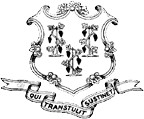 STATE OF CONNECTICUTCAMPAIGN CONTRIBUTION CERTIFICATIONContribution DateName of ContributorRecipientValueDescription